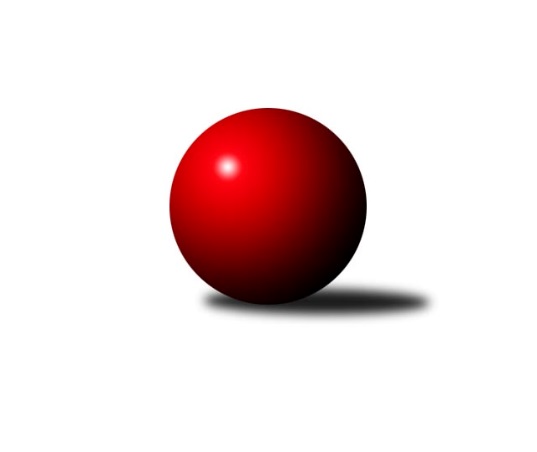 Č.7Ročník 2022/2023	11.5.2024 Meziokresní přebor - Nový Jičín, Přerov, Vsetín 2022/2023Statistika 7. kolaTabulka družstev:		družstvo	záp	výh	rem	proh	skore	sety	průměr	body	plné	dorážka	chyby	1.	TJ Zubří ˝B˝	7	6	0	1	29.0 : 13.0 	(32.0 : 24.0)	1560	12	1105	455	44.7	2.	KK Lipník nad Bečvou ˝C˝	7	5	0	2	26.0 : 16.0 	(30.5 : 25.5)	1560	10	1114	447	38.4	3.	TJ Nový Jičín ˝C˝	7	5	0	2	23.0 : 19.0 	(24.5 : 31.5)	1486	10	1065	421	43.3	4.	TJ Kelč ˝B˝	7	4	0	3	22.5 : 19.5 	(32.0 : 24.0)	1549	8	1096	453	37.7	5.	TJ Spartak Bílovec ˝B˝	7	3	0	4	18.5 : 23.5 	(31.0 : 25.0)	1554	6	1093	461	38.4	6.	TJ Nový Jičín ˝B˝	7	2	0	5	18.0 : 24.0 	(29.0 : 27.0)	1481	4	1060	421	43.7	7.	TJ Nový Jičín ˝F˝	7	2	0	5	18.0 : 24.0 	(25.0 : 31.0)	1503	4	1086	418	43.7	8.	TJ Zubří ˝C˝	7	1	0	6	13.0 : 29.0 	(20.0 : 36.0)	1476	2	1063	413	50.7Tabulka doma:		družstvo	záp	výh	rem	proh	skore	sety	průměr	body	maximum	minimum	1.	TJ Zubří ˝B˝	4	4	0	0	20.0 : 4.0 	(23.0 : 9.0)	1590	8	1621	1562	2.	KK Lipník nad Bečvou ˝C˝	4	4	0	0	18.0 : 6.0 	(18.5 : 13.5)	1591	8	1692	1511	3.	TJ Kelč ˝B˝	3	3	0	0	14.5 : 3.5 	(19.0 : 5.0)	1574	6	1615	1536	4.	TJ Nový Jičín ˝C˝	4	3	0	1	14.0 : 10.0 	(15.5 : 16.5)	1549	6	1589	1487	5.	TJ Nový Jičín ˝B˝	3	2	0	1	12.0 : 6.0 	(15.0 : 9.0)	1522	4	1538	1502	6.	TJ Spartak Bílovec ˝B˝	3	2	0	1	10.0 : 8.0 	(16.0 : 8.0)	1577	4	1633	1538	7.	TJ Nový Jičín ˝F˝	4	2	0	2	14.0 : 10.0 	(17.0 : 15.0)	1534	4	1588	1464	8.	TJ Zubří ˝C˝	3	1	0	2	8.0 : 10.0 	(11.0 : 13.0)	1496	2	1530	1466Tabulka venku:		družstvo	záp	výh	rem	proh	skore	sety	průměr	body	maximum	minimum	1.	TJ Zubří ˝B˝	3	2	0	1	9.0 : 9.0 	(9.0 : 15.0)	1541	4	1574	1517	2.	TJ Nový Jičín ˝C˝	3	2	0	1	9.0 : 9.0 	(9.0 : 15.0)	1490	4	1605	1419	3.	KK Lipník nad Bečvou ˝C˝	3	1	0	2	8.0 : 10.0 	(12.0 : 12.0)	1550	2	1619	1471	4.	TJ Spartak Bílovec ˝B˝	4	1	0	3	8.5 : 15.5 	(15.0 : 17.0)	1542	2	1565	1486	5.	TJ Kelč ˝B˝	4	1	0	3	8.0 : 16.0 	(13.0 : 19.0)	1541	2	1573	1527	6.	TJ Nový Jičín ˝F˝	3	0	0	3	4.0 : 14.0 	(8.0 : 16.0)	1476	0	1549	1432	7.	TJ Nový Jičín ˝B˝	4	0	0	4	6.0 : 18.0 	(14.0 : 18.0)	1467	0	1543	1378	8.	TJ Zubří ˝C˝	4	0	0	4	5.0 : 19.0 	(9.0 : 23.0)	1469	0	1536	1439Tabulka podzimní části:		družstvo	záp	výh	rem	proh	skore	sety	průměr	body	doma	venku	1.	TJ Zubří ˝B˝	7	6	0	1	29.0 : 13.0 	(32.0 : 24.0)	1560	12 	4 	0 	0 	2 	0 	1	2.	KK Lipník nad Bečvou ˝C˝	7	5	0	2	26.0 : 16.0 	(30.5 : 25.5)	1560	10 	4 	0 	0 	1 	0 	2	3.	TJ Nový Jičín ˝C˝	7	5	0	2	23.0 : 19.0 	(24.5 : 31.5)	1486	10 	3 	0 	1 	2 	0 	1	4.	TJ Kelč ˝B˝	7	4	0	3	22.5 : 19.5 	(32.0 : 24.0)	1549	8 	3 	0 	0 	1 	0 	3	5.	TJ Spartak Bílovec ˝B˝	7	3	0	4	18.5 : 23.5 	(31.0 : 25.0)	1554	6 	2 	0 	1 	1 	0 	3	6.	TJ Nový Jičín ˝B˝	7	2	0	5	18.0 : 24.0 	(29.0 : 27.0)	1481	4 	2 	0 	1 	0 	0 	4	7.	TJ Nový Jičín ˝F˝	7	2	0	5	18.0 : 24.0 	(25.0 : 31.0)	1503	4 	2 	0 	2 	0 	0 	3	8.	TJ Zubří ˝C˝	7	1	0	6	13.0 : 29.0 	(20.0 : 36.0)	1476	2 	1 	0 	2 	0 	0 	4Tabulka jarní části:		družstvo	záp	výh	rem	proh	skore	sety	průměr	body	doma	venku	1.	TJ Nový Jičín ˝C˝	0	0	0	0	0.0 : 0.0 	(0.0 : 0.0)	0	0 	0 	0 	0 	0 	0 	0 	2.	TJ Kelč ˝B˝	0	0	0	0	0.0 : 0.0 	(0.0 : 0.0)	0	0 	0 	0 	0 	0 	0 	0 	3.	TJ Zubří ˝C˝	0	0	0	0	0.0 : 0.0 	(0.0 : 0.0)	0	0 	0 	0 	0 	0 	0 	0 	4.	TJ Spartak Bílovec ˝B˝	0	0	0	0	0.0 : 0.0 	(0.0 : 0.0)	0	0 	0 	0 	0 	0 	0 	0 	5.	KK Lipník nad Bečvou ˝C˝	0	0	0	0	0.0 : 0.0 	(0.0 : 0.0)	0	0 	0 	0 	0 	0 	0 	0 	6.	TJ Nový Jičín ˝B˝	0	0	0	0	0.0 : 0.0 	(0.0 : 0.0)	0	0 	0 	0 	0 	0 	0 	0 	7.	TJ Nový Jičín ˝F˝	0	0	0	0	0.0 : 0.0 	(0.0 : 0.0)	0	0 	0 	0 	0 	0 	0 	0 	8.	TJ Zubří ˝B˝	0	0	0	0	0.0 : 0.0 	(0.0 : 0.0)	0	0 	0 	0 	0 	0 	0 	0 Zisk bodů pro družstvo:		jméno hráče	družstvo	body	zápasy	v %	dílčí body	sety	v %	1.	Ladislav Mandák 	KK Lipník nad Bečvou ˝C˝ 	7	/	7	(100%)	11	/	14	(79%)	2.	Vladimír Adámek 	TJ Zubří ˝B˝ 	6	/	7	(86%)	10	/	14	(71%)	3.	Jan Špalek 	KK Lipník nad Bečvou ˝C˝ 	6	/	7	(86%)	9.5	/	14	(68%)	4.	Vladimír Štacha 	TJ Spartak Bílovec ˝B˝ 	5	/	7	(71%)	10	/	14	(71%)	5.	Antonín Pitrun 	TJ Kelč ˝B˝ 	4	/	5	(80%)	8	/	10	(80%)	6.	Miroslav Makový 	TJ Nový Jičín ˝F˝ 	4	/	6	(67%)	8	/	12	(67%)	7.	Martin D´Agnolo 	TJ Nový Jičín ˝B˝ 	4	/	6	(67%)	8	/	12	(67%)	8.	Petr Pavlíček 	TJ Zubří ˝B˝ 	4	/	6	(67%)	7	/	12	(58%)	9.	Milan Kučera 	TJ Nový Jičín ˝F˝ 	4	/	6	(67%)	5	/	12	(42%)	10.	Jiří Janošek 	TJ Kelč ˝B˝ 	3.5	/	7	(50%)	7.5	/	14	(54%)	11.	Josef Zbranek 	TJ Zubří ˝C˝ 	3	/	3	(100%)	4	/	6	(67%)	12.	Libor Jurečka 	TJ Nový Jičín ˝C˝ 	3	/	3	(100%)	4	/	6	(67%)	13.	Martin Vavroš 	TJ Nový Jičín ˝F˝ 	3	/	5	(60%)	6	/	10	(60%)	14.	Miroslav Bár 	TJ Nový Jičín ˝B˝ 	3	/	5	(60%)	5	/	10	(50%)	15.	Milan Binar 	TJ Spartak Bílovec ˝B˝ 	3	/	6	(50%)	7	/	12	(58%)	16.	Václav Zeman 	TJ Zubří ˝C˝ 	3	/	6	(50%)	6	/	12	(50%)	17.	Vojtěch Gabriel 	TJ Nový Jičín ˝C˝ 	3	/	6	(50%)	4.5	/	12	(38%)	18.	Martin Ondrůšek 	TJ Nový Jičín ˝B˝ 	3	/	7	(43%)	9	/	14	(64%)	19.	Jan Schwarzer 	TJ Nový Jičín ˝C˝ 	3	/	7	(43%)	8	/	14	(57%)	20.	Patrik Zepřálka 	TJ Zubří ˝C˝ 	3	/	7	(43%)	5	/	14	(36%)	21.	Přemysl Horák 	TJ Spartak Bílovec ˝B˝ 	2.5	/	7	(36%)	9	/	14	(64%)	22.	Jaroslav Pavlát 	TJ Zubří ˝B˝ 	2	/	2	(100%)	3	/	4	(75%)	23.	Libor Pšenica 	TJ Zubří ˝B˝ 	2	/	3	(67%)	5	/	6	(83%)	24.	Jiří Plešek 	TJ Nový Jičín ˝B˝ 	2	/	3	(67%)	2	/	6	(33%)	25.	Pavel Hedvíček 	TJ Nový Jičín ˝F˝ 	2	/	4	(50%)	5	/	8	(63%)	26.	Martin Jarábek 	TJ Kelč ˝B˝ 	2	/	4	(50%)	5	/	8	(63%)	27.	Tomáš Polášek 	TJ Nový Jičín ˝B˝ 	2	/	4	(50%)	4	/	8	(50%)	28.	Marie Pavelková 	TJ Kelč ˝B˝ 	2	/	5	(40%)	5	/	10	(50%)	29.	Martin Adam 	TJ Zubří ˝B˝ 	2	/	5	(40%)	4	/	10	(40%)	30.	Vojtěch Onderka 	KK Lipník nad Bečvou ˝C˝ 	2	/	6	(33%)	7	/	12	(58%)	31.	Vojtěch Vaculík 	TJ Nový Jičín ˝C˝ 	2	/	6	(33%)	4	/	12	(33%)	32.	Josef Tatay 	TJ Nový Jičín ˝C˝ 	2	/	6	(33%)	4	/	12	(33%)	33.	Roman Janošek 	TJ Zubří ˝C˝ 	1	/	1	(100%)	2	/	2	(100%)	34.	Jaroslav Adam 	TJ Zubří ˝B˝ 	1	/	1	(100%)	2	/	2	(100%)	35.	Jan Mlčák 	TJ Kelč ˝B˝ 	1	/	2	(50%)	3	/	4	(75%)	36.	Ota Beňo 	TJ Spartak Bílovec ˝B˝ 	1	/	2	(50%)	2	/	4	(50%)	37.	Radomír Koleček 	TJ Kelč ˝B˝ 	1	/	2	(50%)	1.5	/	4	(38%)	38.	Stanislav Pitrun 	TJ Kelč ˝B˝ 	1	/	2	(50%)	1	/	4	(25%)	39.	Jana Kulhánková 	KK Lipník nad Bečvou ˝C˝ 	1	/	3	(33%)	3	/	6	(50%)	40.	Tomáš Binek 	TJ Nový Jičín ˝F˝ 	1	/	3	(33%)	1	/	6	(17%)	41.	Miloš Šrot 	TJ Spartak Bílovec ˝B˝ 	1	/	5	(20%)	3	/	10	(30%)	42.	Josef Chvatík 	TJ Kelč ˝B˝ 	0	/	1	(0%)	1	/	2	(50%)	43.	Jakub Pavlica 	TJ Zubří ˝C˝ 	0	/	1	(0%)	0	/	2	(0%)	44.	Radim Krůpa 	TJ Zubří ˝B˝ 	0	/	1	(0%)	0	/	2	(0%)	45.	Jiří Ticháček 	KK Lipník nad Bečvou ˝C˝ 	0	/	1	(0%)	0	/	2	(0%)	46.	Marek Křesťan 	TJ Zubří ˝C˝ 	0	/	2	(0%)	1	/	4	(25%)	47.	Patrik Lacina 	TJ Zubří ˝C˝ 	0	/	2	(0%)	0	/	4	(0%)	48.	Robert Jurajda 	TJ Zubří ˝B˝ 	0	/	2	(0%)	0	/	4	(0%)	49.	Petr Tichánek 	TJ Nový Jičín ˝B˝ 	0	/	3	(0%)	1	/	6	(17%)	50.	Kamila Macíková 	KK Lipník nad Bečvou ˝C˝ 	0	/	4	(0%)	0	/	8	(0%)	51.	Zdeněk Bordovský 	TJ Nový Jičín ˝F˝ 	0	/	4	(0%)	0	/	8	(0%)	52.	Marek Diviš 	TJ Zubří ˝C˝ 	0	/	4	(0%)	0	/	8	(0%)Průměry na kuželnách:		kuželna	průměr	plné	dorážka	chyby	výkon na hráče	1.	KK Lipník nad Bečvou, 1-2	1556	1101	454	38.1	(389.2)	2.	TJ Spartak Bílovec, 1-2	1540	1094	445	44.5	(385.1)	3.	TJ Kelč, 1-2	1532	1090	442	44.5	(383.2)	4.	TJ Nový Jičín, 1-2	1531	1085	445	38.5	(382.9)	5.	TJ Gumárny Zubří, 1-2	1521	1097	423	49.9	(380.3)Nejlepší výkony na kuželnách:KK Lipník nad Bečvou, 1-2KK Lipník nad Bečvou ˝C˝	1692	4. kolo	Ladislav Mandák 	KK Lipník nad Bečvou ˝C˝	438	2. koloKK Lipník nad Bečvou ˝C˝	1615	7. kolo	Ladislav Mandák 	KK Lipník nad Bečvou ˝C˝	436	7. koloTJ Nový Jičín ˝F˝	1549	7. kolo	Vojtěch Onderka 	KK Lipník nad Bečvou ˝C˝	436	4. koloKK Lipník nad Bečvou ˝C˝	1547	5. kolo	Ladislav Mandák 	KK Lipník nad Bečvou ˝C˝	427	4. koloTJ Kelč ˝B˝	1537	5. kolo	Jan Špalek 	KK Lipník nad Bečvou ˝C˝	418	4. koloTJ Zubří ˝B˝	1532	4. kolo	Ladislav Mandák 	KK Lipník nad Bečvou ˝C˝	415	5. koloKK Lipník nad Bečvou ˝C˝	1511	2. kolo	Miroslav Makový 	TJ Nový Jičín ˝F˝	413	7. koloTJ Nový Jičín ˝B˝	1471	2. kolo	Jan Mlčák 	TJ Kelč ˝B˝	413	5. kolo		. kolo	Jana Kulhánková 	KK Lipník nad Bečvou ˝C˝	411	4. kolo		. kolo	Vojtěch Onderka 	KK Lipník nad Bečvou ˝C˝	410	7. koloTJ Spartak Bílovec, 1-2TJ Spartak Bílovec ˝B˝	1633	3. kolo	Vladimír Štacha 	TJ Spartak Bílovec ˝B˝	447	3. koloTJ Zubří ˝B˝	1574	6. kolo	Jaroslav Adam 	TJ Zubří ˝B˝	436	6. koloTJ Spartak Bílovec ˝B˝	1560	1. kolo	Přemysl Horák 	TJ Spartak Bílovec ˝B˝	428	3. koloTJ Spartak Bílovec ˝B˝	1538	6. kolo	Vladimír Adámek 	TJ Zubří ˝B˝	415	6. koloKK Lipník nad Bečvou ˝C˝	1471	1. kolo	Miloš Šrot 	TJ Spartak Bílovec ˝B˝	415	1. koloTJ Zubří ˝C˝	1467	3. kolo	Přemysl Horák 	TJ Spartak Bílovec ˝B˝	414	1. kolo		. kolo	Vladimír Štacha 	TJ Spartak Bílovec ˝B˝	410	6. kolo		. kolo	Přemysl Horák 	TJ Spartak Bílovec ˝B˝	409	6. kolo		. kolo	Jan Špalek 	KK Lipník nad Bečvou ˝C˝	401	1. kolo		. kolo	Ladislav Mandák 	KK Lipník nad Bečvou ˝C˝	391	1. koloTJ Kelč, 1-2TJ Kelč ˝B˝	1615	7. kolo	Miroslav Bár 	TJ Nový Jičín ˝B˝	440	3. koloTJ Kelč ˝B˝	1572	3. kolo	Vladimír Štacha 	TJ Spartak Bílovec ˝B˝	432	7. koloTJ Spartak Bílovec ˝B˝	1565	7. kolo	Jiří Janošek 	TJ Kelč ˝B˝	426	7. koloTJ Kelč ˝B˝	1536	1. kolo	Přemysl Horák 	TJ Spartak Bílovec ˝B˝	426	7. koloTJ Nový Jičín ˝B˝	1470	3. kolo	Antonín Pitrun 	TJ Kelč ˝B˝	422	3. koloTJ Zubří ˝C˝	1439	1. kolo	Jiří Janošek 	TJ Kelč ˝B˝	409	3. kolo		. kolo	Martin Jarábek 	TJ Kelč ˝B˝	408	7. kolo		. kolo	Jiří Janošek 	TJ Kelč ˝B˝	405	1. kolo		. kolo	Marie Pavelková 	TJ Kelč ˝B˝	404	1. kolo		. kolo	Marie Pavelková 	TJ Kelč ˝B˝	393	7. koloTJ Nový Jičín, 1-2TJ Nový Jičín ˝C˝	1605	5. kolo	Libor Jurečka 	TJ Nový Jičín ˝C˝	431	5. koloTJ Nový Jičín ˝C˝	1589	3. kolo	Jiří Janošek 	TJ Kelč ˝B˝	430	4. koloTJ Nový Jičín ˝F˝	1588	6. kolo	Václav Zeman 	TJ Zubří ˝C˝	418	7. koloTJ Kelč ˝B˝	1573	4. kolo	Jan Schwarzer 	TJ Nový Jičín ˝C˝	417	5. koloTJ Nový Jičín ˝C˝	1563	2. kolo	Milan Kučera 	TJ Nový Jičín ˝F˝	416	2. koloKK Lipník nad Bečvou ˝C˝	1560	3. kolo	Pavel Hedvíček 	TJ Nový Jičín ˝F˝	411	6. koloTJ Nový Jičín ˝F˝	1559	2. kolo	Ladislav Mandák 	KK Lipník nad Bečvou ˝C˝	410	3. koloTJ Nový Jičín ˝C˝	1557	7. kolo	Milan Kučera 	TJ Nový Jičín ˝F˝	410	4. koloTJ Kelč ˝B˝	1545	6. kolo	Miroslav Bár 	TJ Nový Jičín ˝B˝	410	1. koloTJ Nový Jičín ˝B˝	1538	5. kolo	Miroslav Makový 	TJ Nový Jičín ˝F˝	410	4. koloTJ Gumárny Zubří, 1-2TJ Zubří ˝B˝	1621	1. kolo	Ladislav Mandák 	KK Lipník nad Bečvou ˝C˝	445	6. koloKK Lipník nad Bečvou ˝C˝	1619	6. kolo	Martin Adam 	TJ Zubří ˝B˝	445	1. koloTJ Zubří ˝B˝	1589	7. kolo	Jan Špalek 	KK Lipník nad Bečvou ˝C˝	442	6. koloTJ Zubří ˝B˝	1586	3. kolo	Milan Kučera 	TJ Nový Jičín ˝F˝	436	3. koloTJ Zubří ˝B˝	1562	2. kolo	Petr Pavlíček 	TJ Zubří ˝B˝	433	2. koloTJ Nový Jičín ˝B˝	1543	7. kolo	Václav Zeman 	TJ Zubří ˝C˝	425	5. koloTJ Zubří ˝C˝	1530	6. kolo	Roman Janošek 	TJ Zubří ˝C˝	424	4. koloTJ Kelč ˝B˝	1527	2. kolo	Jaroslav Pavlát 	TJ Zubří ˝B˝	416	7. koloTJ Zubří ˝B˝	1517	5. kolo	Vladimír Adámek 	TJ Zubří ˝B˝	412	3. koloTJ Zubří ˝C˝	1492	4. kolo	Libor Pšenica 	TJ Zubří ˝B˝	410	7. koloČetnost výsledků:	6.0 : 0.0	3x	5.0 : 1.0	8x	4.5 : 1.5	1x	4.0 : 2.0	9x	2.0 : 4.0	5x	1.0 : 5.0	2x